De valentijnskaart:		Je stuurt een valentijnskaart op Valentijnsdag naar iemand die je lief  vindt.De kerstkaart:		Je stuurt een kerstkaart met kerst, om iemand fijne kerstdagen te   wensen.De geboortekaart:		Als er een baby geboren is, stuur je een kaartje om te feliciteren.De trouwkaart:		Als er iemand getrouwd is, stuur je een kaart om te feliciteren.De verjaardagskaart:	Als er iemand jarig is, stuur je een verjaardagskaart om te feliciteren.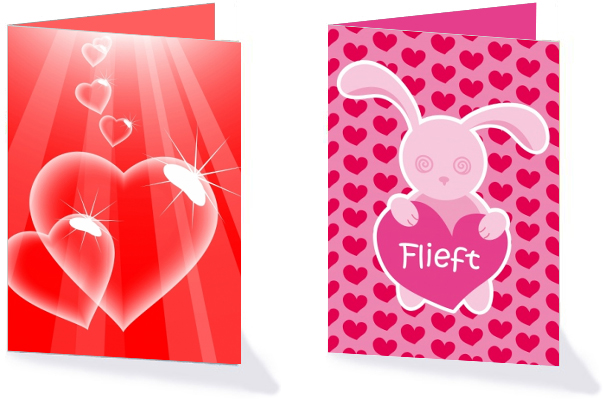 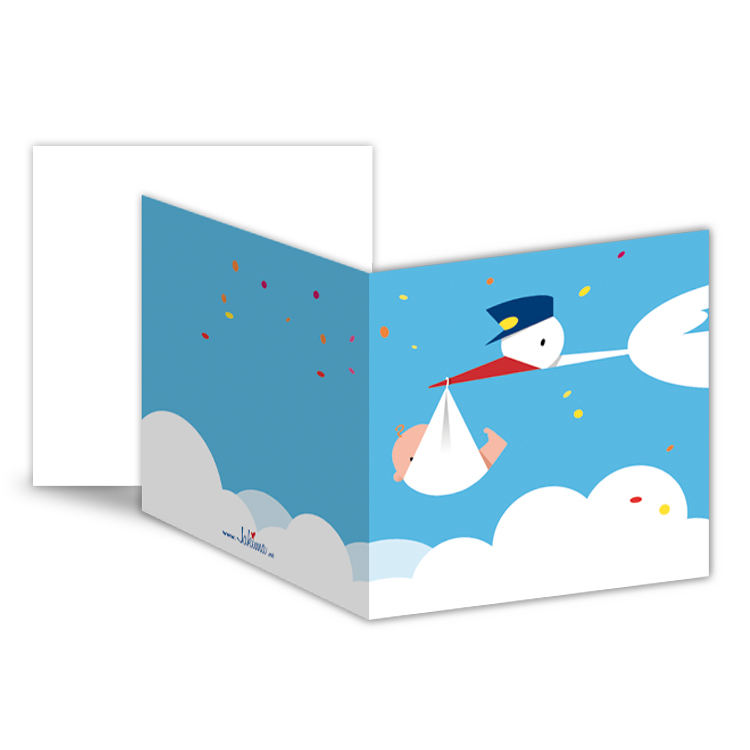 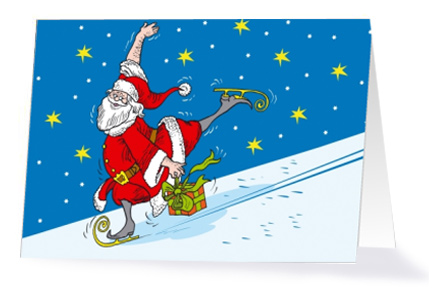 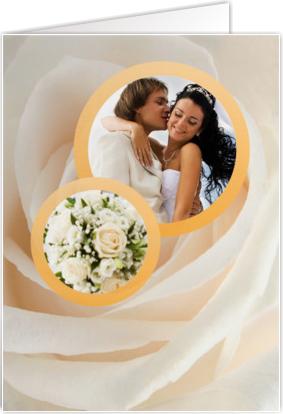 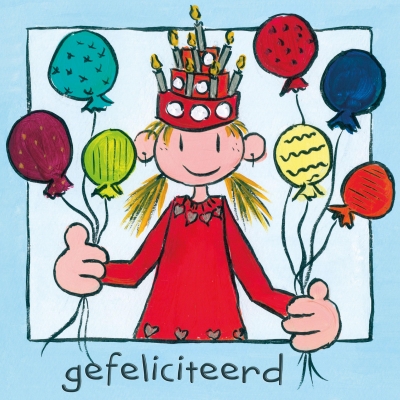 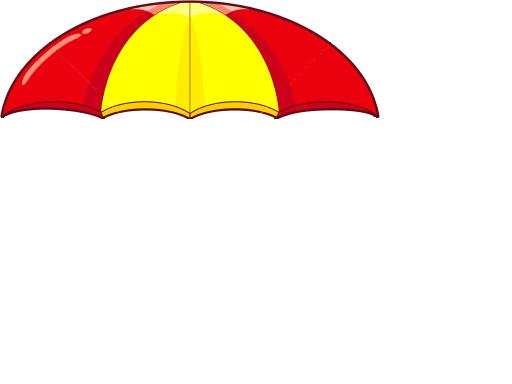 